ДО   РО    ГАЖ(о,ё)ЛТЫЙ УР     ЖАЙПомидор-16,15,13,10,5,15,17.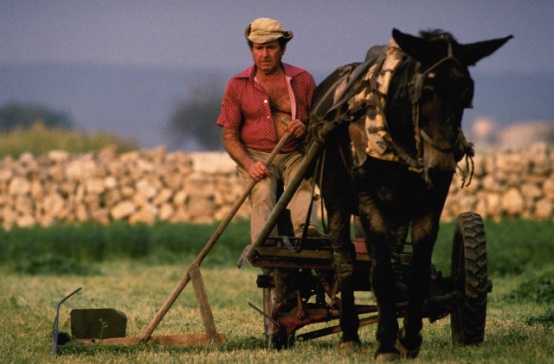 Дорога-до,га,ро.                                        Крестьяне-Жёлтый-ж(о,ё)лтый.Урожай- ур   жай.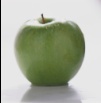 